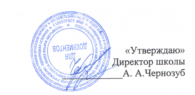 МБОУ «Однолуцкая ООШ имениГероя Советского Союза И. И. Аверьянова»Меню на 05.04.2021 г. для обучающихся 1-4 классов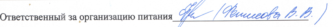 Наименование приёма пищи Наименование блюдаМасса порции(обязательно)Калорийность порции(обязательно)ЦенаЗавтракКаша манная молочная150161,557,73Чай с сахаром2001441,02Хлеб пшеничный с маслом20/51234,73Яйцо варенное  40 (1 шт.)638.02Хлеб пшеничный20462,00Обед Печенье 502857.8Зеленый горошек1001364,08Суп свекольник250972,85Плов из мяса птицы180308,715,67Компот из с/ф 200931,86Хлеб ржаной 50871,93Хлеб пшеничный20462,00ИТОГО:59,69